TEMPLATE FOR A PROJECT WORK OFFER 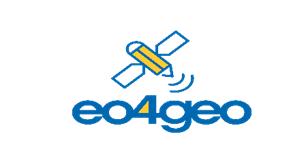 Title: ________________________________________________Description of the organization proposing the project (provide also web address)Commitment in months and preferred period: ___ months starting from ____________ (specify if required duration / dates can be flexible) Description of the project work objectives (what to achieve): N.B.: the project specification should be open and providing the necessary information on the domain but not all the detailed implementation. This specification should be focused on the problem/challenge being proposed, not on the solution.Required profile and pre-requisites (if any):Possible compensation (financial or in kind, i.e. accommodation, canteen, transportation,…): Yes / NoIf “Yes”, specify______________________________________Years of Experience required: Yes/ NoLanguages requirements: Additional Information N.B.: Here you can specify if your project can be developed by a single trainee or by a teamValidity of the offer: 